BACKGROUND CONSENT FORM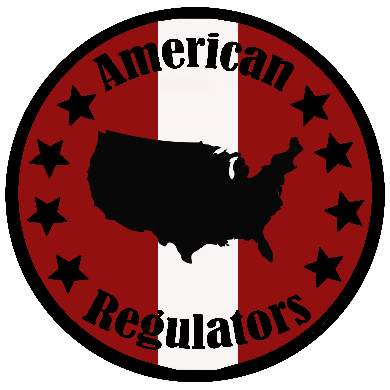 ______________________________________________________________________________LAST NAME                             FIRST NAME                                                   MIDDLE NAMEDATE OF BIRTH__________________SOCIAL SECURITY NO________________________DRIVERS LICENSE #__________________________STATE WHERE ISSUED___________STREET ADDRESS_____________________________________________________________CITY____________________________________STATE_____________ZIP TELEPHONENUMBER____________________________EMAIL ADDRESS______________________________________________________________Gender: ______ Male ______ FemaleRace: ______ African American______ Asian/Pacific Islander______ Caucasian______ Hispanic ______ OtherI authorize the American Regulators to conduct a complete criminal history check as a basis of my placement as a member with the organization. I understand that I am to report any changes in my criminal history to the American Regulators.______________________________________________ ______________________________Signature							DateBACKGROUND CHECK POLICYApproved 9/1/2021The American Regulators is committed to selecting and retaining the members to serve its communities. As part of the initial selection process and on an on-going basis, the American Regulators will conduct background checks in accordance with the following policy: The American Regulators will conduct criminal background checks of all members. Name-based or fingerprint based record searches may be used in any combination but shall, at a minimum, (a) verify the person’s identity and legal aliases, (b) provide a national Sex Offender Registry search, and (c) provide a national criminal record search. Such checks shall be conducted prior to becoming a member and at regular intervals not to exceed twelve (24) months. All background check findings shall be considered when making member decisions. It is the policy of the American Regulators that a member will be automatically ineligible for membership, if such individual:A. refuses to consent to a criminal background check,B. makes a false statement in connection with such criminal background check,C. is registered, or is required to be registered on a State or National sex offender registry,D. has been convicted of a felony consisting of:murder,child abuse,a crime against children, including child pornography,spousal abuse,a crime involving rape or sexual assault,arson orphysical assault, battery,E. has been convicted of a drug related offense committed within the last five years